Урок математики.Тема урока: закрепление таблицы умножения и деления на  6;Цели урока:совершенствовать знание таблицы умножения и деления на 6:задачи:закреплять умение решать задачи на уменьшение числа в несколько раз, увеличение числа в несколько раз; умения решать задачи в два действия развивать навыки счета, способствовать развитию логического мышления, зрительной памяти; творческого воображения.воспитывать интерес к предмету, чувство взаимовыручки.Ход урока.Организационный момент- Здравствуйте, дети. Я очень рада  вас  видеть на уроке математики. Давайте улыбнемся друг другу. Настроение хорошее, можно начинать.-Сегодня на нашем уроке присутствуют гости, посмотрите на них, улыбнитесь и старайтесь больше не отвлекаться.1) Введение в урок.Мы закончили с вами изучат таблицу умножения и рассмотрели все случаи деления на 6. Сегодня на уроке нам нужно закрепить свои знания и умения по  теме" Таблица умножения и деления на  6".  Наш урок будет не совсем обычный, учебники наши сегодня отдыхают.  А вы работаете — повторяете и закрепляете решение примеров и задач.Очень хочется, чтоб на уроке было взаимопонимание и взаимовыручка. Сильный подаёт руку помощи слабому.И так мы отправимся с вами в большой  магазин.  А как он называется вы скажите, когда разгадаете ребус  7я (слайд фото магазина семья) 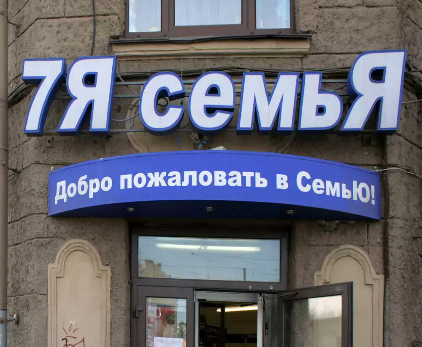 -А что такое семья для вас?(слайд фото семьи ребят) Семья – это счастье, любовь и удача, Семья – это летом поездки на дачу. Семья – это праздник, семейные даты, Подарки, покупки, приятные траты. Семья – это труд, друг о друге забота, Семья – это много домашней работы. Семья – это важно! Семья – это сложно! Но счастливо жить одному невозможно!-И я предлагаю вам отправиться  в магазин. Думаю каждому из вас хотелось бы подарить  подарки самым близким — мамам и папам. Скоро Новый год и наши подарки весьма будут кстати.2)Устный счет.-Итак начинаем устный счёт.- А чтоб в магазин  с пустыми руками не идти, каждый получит  по 100 рублей.Внимание - первое задание. Отправляясь в магазин, нужно очень хорошо уметь считать.Слайд 2 «Найди лишнее число»15, 18, 20, 3, 45, 37. 3-однозначное число, 20-круглый десятокЗадания:увеличить однозначное число в 10 раз,найдите число в котором 3 десятка и 7 ед.назовите соседей круглого десятка,18 уменьшите в 6 раз ,-Молодцы! В магазин отправляемся с хорошим настроением и смайлики в этом нам помогут. ( Учитель раздаёт смайлики).Следующее задание. Нужно вспомнить таблицу деления на 2,3,4,5,6.Работу выполняем  парами. Каждая пара получила смайлик с числами. Необходимо найти пары чисел при делении, которых частное будет равно 2,3,4,5,6Слайд3 показ образца                        2                                           3                                                4Проверка.                 -А теперь задача – шутка,                только на одну минутку. (Повторяю один раз)Жили – были в городе три братаИ имел сестрёнку каждый из троих.Давайте - сообразим, ребята:А сколько же вместе было их? (3+1=4)(Показать на картинке решение задачи).-Молодцы! Справились с заданиями, умеете считать - пора  за подарками в « Семью».Закрепление изученного материала.-Итак, приступаем к закреплению таблицы умножения и деления на 6.Открываем тетради и записываем число.Первый подарок для пап.Слайд с предметными картинками: машина, , цветок, конфета, туфли.-как вы думаете, что выберут ваши отцы из предложенных предметов? (машину). 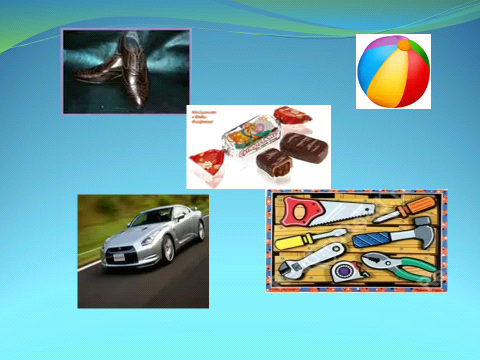 Решение задачи.Раздаются карточки с условием задачи. Ученик читает задачу.На стоянке было 6 грузовых машин и легковых в 4 раза больше, чем грузовых. Сколько всего машин стояло на стоянке?-О чём говорится в задаче?-Сколько было грузовых машин?-Сколько было легковых машин?  Что сказано в условии задачи?-Что нужно узнать в задаче?Решение задачи у доски с краткой записью.Г.-6м.Л.-? в 4 раза больше,чем____|  ?6х4=24(м.)6+24=30(м.)Машину мы купить с вами не в состоянии, а  на брелок денег хватит.Учитель раздаёт каждому  брелок. На обратной стороне брелка цена.Подарок посмотрите и отложите на край парты.Кто на свете всех  роднее ? Красивее и милее?Подарок для мамы.  Геометрический материал.-Вооружились все циркулями и  линейкой. Нужно начертить окружность с диаметром 3 см на отдельном  листочке, который лежит у вас на парте.Какой предмет можно представить, глядя на окружность?Посмотрите внимательно, на что это может быть похоже, на какой подарок маме?( зеркало, разнос, диск, колечко). 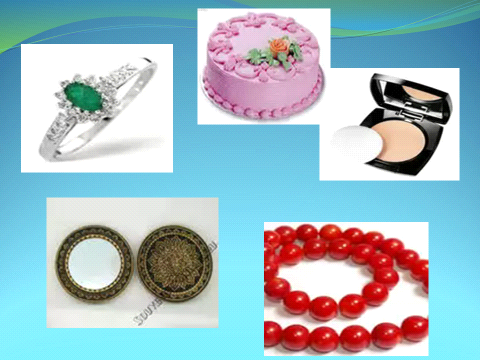 -Дорисуйте вашу окружность до какого -нибудь предмета. Проверка.- Какие вы внимательные, подарок для мамы нарисовали своими руками . Устали?Давайте дружно отдохнём.Физминутка. Раз - подняться, потянуться,            Два - нагнуться, разогнуться,            И  в ладоши - три хлопка,             Головою три кивка.             На четыре - руки шире,             Пять - руками помахать,            Шесть - на место тихо сесть.У каждого из вас есть брат или сестра, они тоже ждут подарка.Следующее задание сложное и  требует не только умение считать, но и уметь читать. Каждая пара получает листок с примерами ( показ). Возле каждого примера буква, Решив пример в тетради, подставляете букву в таблицу, которая соответствует ответу94-33=        м                                         4х5=           ь                            16+15=       р28:4=          к                                         65+35=       п                            70-30=       о74-24=        ю                                        5х9=            е                             3х7=          тКакое слово получилось? (компьютер).Сообщение о компьютере. Слайды.Трудно представить каждому из нас нашу жизнь  без компьютера. Его мы встречаем повсюду: в каждом доме,  в больнице, в школе.  . Благодаря успехам электроники,  компьютер превратился из гигантского монстра, занимавшего 50 лет назад целые залы, в довольно небольшое создание, которое удобно размещается на письменном столе или даже встраивается в корпус наручных часов. Ныне компьютер стал очень необходимой вещью нашей повседневной жизни.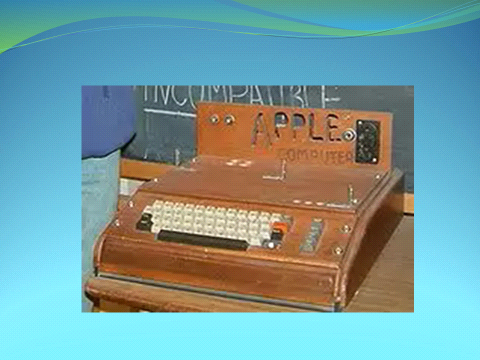 Компьютер стоит дорого, на 100 рублей нам его не купить, а диск подарить мы сможем. ( На обратной стороне доски размещены числовые выражения и диски).-Необходимо вспомнить меры длины, меры массы, времени и сравнить их.  Выполняем задание у доски и в тетради  .1 м    99 см                25ч      1сут.                 12 мес.    1 год               11 см     1 дм100 см    10 дм           10ч      60 мин             2 сут.    48 ч                    1кг        1цДети выходят по одному и сравнивают числовые выражения, поставив знак учащиеся забирают с собой «диск» .-Молодцы! Обобщение.  -Всем  близким купили подарки. А как узнать , хватило ли вам денег на покупку?  У каждого было 100 рублей. На обороте каждого предмета у вас есть ценники.  Какое действие необходимо выполнить?  Запишите пример в тетради.( 100-35-20=45 рублей)Проверка. Выборочно.Подарки для близких сделали, но самый главный подарок для ваших родителей это ваша учёба. Старайтесь не огорчать их.Итог по уроку.-Итак, подведём итог нашего урока. -Над какой темой мы сегодня с вами поработали?- Какие меры повторили?Оценки.Д\з  -   нет.  Рефлексия.Скоро Новый год. Праздник .Чудеса. А без чего не может наступить новый год? ( Без ёлочки).А вот и наша ёлка. Только не хватает игрушек на ней. Кому понравился урок предлагаю выбрать  красные шарики, а кому было скучно и не интересно- синие кружочки.Всем спасибо за урок.740611002050214531